О порядке утверждения положения о предоставлении отпусков работникам местной администрацииВ связи с часто поступающими запросами глав муниципальных образований Оренбургской области по вопросу о правовом акте, которым должно утверждаться положение о порядке предоставления отпусков работникам местной администрации,  Секретариат Совета (ассоциации) муниципальных образований Оренбургской области разъясняет следующее.	В соответствии с частью 1 статьи 37  Федерального закона от 06.10.2003 № 131-ФЗ  "Об общих принципах организации местного самоуправления в Российской Федерации" (далее – Федеральный закон № 131-ФЗ) местной администрацией руководит глава местной администрации на принципах единоначалия.Согласно части 6 статьи 43 Федерального закона № 131-ФЗ  глава местной администрации в пределах своих полномочий, установленных федеральными законами, законами субъектов Российской Федерации, уставом муниципального образования, нормативными правовыми актами представительного органа муниципального образования, издает постановления местной администрации по вопросам местного значения и вопросам, связанным с осуществлением отдельных государственных полномочий, переданных органам местного самоуправления федеральными законами и законами субъектов Российской Федерации, а также распоряжения местной администрации по вопросам организации работы местной администрации.Порядок предоставления отпусков работникам местной администрации относится к вопросам организации ее работы. Таким образом, положение о порядке предоставления отпусков работникам местной администрации (муниципальным служащим и лицам, не являющимся муниципальными служащими) должно утверждаться распоряжением местной администрации.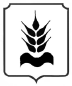 Секретариат Совета (ассоциации)муниципальных образованийОренбургской областиИНСТРУКТИВНО-МЕТОДИЧЕСКОЕ ПИСЬМОот 12.02.2020  № 2-1/7 ИМПГлавам муниципальных образований  Оренбургской области